Publicado en 28010 el 20/05/2013 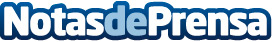 Invitaciones de boda con foto, última tendencia en el sector nupcialInvitaciones de boda con foto, última tendencia en el sector de las invitaciones de boda. Las invitaciones de boda con foto son una alternativa perfecta para todas aquellas parejas que buscan invitaciones de boda 100% únicas y personalizadas.Datos de contacto:LaBelleCarteNota de prensa publicada en: https://www.notasdeprensa.es/invitaciones-de-boda-con-foto-ultima-tendencia-en-el-sector-nupcial Categorias: Celebraciones http://www.notasdeprensa.es